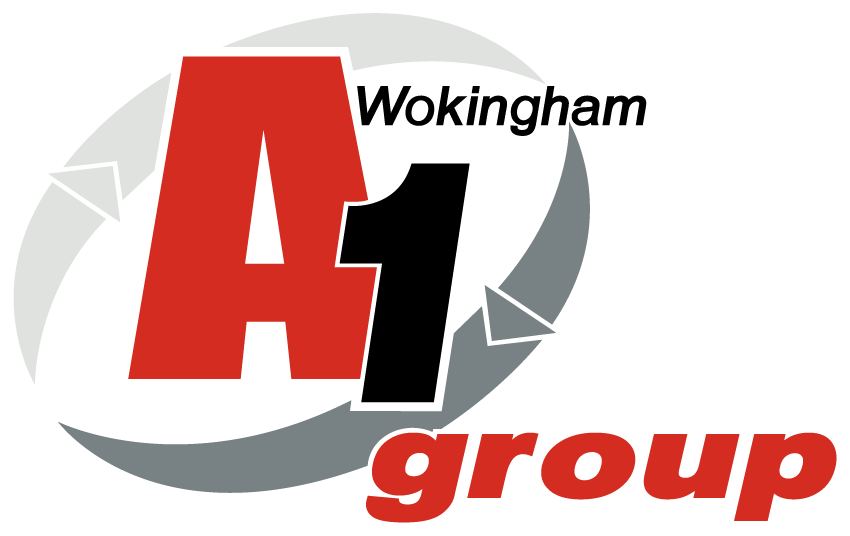 Health and Safety Audit A1 Loo Hire – OXFORD DEPOT14th November 2023 Approvals and AmendmentsReport completed by:Sean Whittle FCIPDHR Advisor HR & Business Solutions LtdReport completed for:Clive Owen Director  A1 Group of Companies, Silver Birches,Highland Avenue, Wokingham, Berkshire RG41 4SPThis risk assessment is limited to the risks and findings identified on the day of the assessment and the recommendations contained in this report are based upon information provided by others and the assumption that all relevant information has been provided by those bodies from whom it has been requested.This document is solely for the use and benefit of the Client. This document shall not be distributed, republished, uploaded, referred to, displayed, posted, edited, modified, re-written, copied in whole or part in any form (including but not limited to electronic, mechanical, printing, photocopying), by any other corporate entity, individual persons, or for any other purpose by the Client without the prior written permission of HR & Business Solutions Limited.Table of ContentsApprovals and Amendments	21. Introduction	42. Scope	43. Aims and Objectives	54. Meeting the Objective	55. Background Information	56. Significant and Moderate Risks	6Umbrella Risk Assessment Report	8Substantial Risks	8Moderate Risks	9Moderate and Low Priority Risks	12Next Steps	12Appendix 1 - Prioritised Risk and Hazard Table	13General Site - Risk Assessment Table	14Driving at Work - Risk Assessment Table	15Occupational Health - Risk Assessment Table	16Manual Handling - Risk Assessment Table	17Workshop Noise - Risk Assessment Table	18Training and Induction - Risk Assessment Table	19Offices and DSE Work Stations - Risk Assessment Table	20Contractors - Risk Assessment Table	21Site Electrical Equipment - Risk Assessment Table	22Delivery Drivers Lifting Equipment - Risk Assessment Table	23Water Systems and Shower - Risk Assessment Table	24Site Fire - Risk Assessment Table	25Work at Height - Risk Assessment Table	26Falling Objects - Risk Assessment Table	27Pressure Vessels and Gas Supplies - Risk Assessment Table	28Handling Waste for Disposal - Risk Assessment Table	29Machinery and Work Equipment - Risk Assessment Table	30External Area and Site Access - Risk Assessment Table	31First Aid and Accident Reporting - Risk Assessment Table	32Hazard and Near Miss Reporting - Risk Assessment Table	33Health & Safety Communication - Risk Assessment Table	34Outdoor Work - Risk Assessment Table	35Asbestos - Risk Assessment Table	36Kitchen Area / Rest room - Risk Assessment Table	37Pregnant Workers and Young Persons - Risk Assessment Table	38Appendix 2 - Risk Assessment Scoring	39Severity Score Table	401. IntroductionIvor Swatton, Events Manager commissioned HR & Business Solutions Ltd toAudit the occupational health and safety status of their site at Thame Road, Oakley, HP18 9QQHR & Business Solutions used an umbrella risk assessment to achieve this requirementA1 Group Ltd is a well-established company with three separate Divisions namely: Car Spares / metal recycling / Wet Waste and Loo Hire from its five depots in Wokingham, Bridgend, Coventry, Longacres (Bennett’s Yard), Oxford and Portsmouth. The Oxford Depot comprises of a large industrial unit housing ground floor general office with separate kitchen/toilet facilities and Workshop / Warehouse. There is also a small mezzanine floor above the office area with access gained through stairs in the Workshop. There is a separate kitchen / rest room and shower / toilet facility to the rear of this unit. The large workshop (which houses spares materials / vehicles in for repair and a spares area for the toilets and welfare units). The large yard area in front of the main unit is used for employee parking / trailer toilet storage and plastic toilet storage there is also a wash down cleaning area. The perimeters of the yard are protected with steel fencing and CCTV and is well lit. At the time of the visit approximately 155 people (4 based at Oxford) were employed within the A1 Group business, with around 4 on the Oxford site at any time serving the operational needs of the business. Risk assessment is a legal requirement and is the starting point for all Occupational Health and Safety (OH&S); HR & Business Solutions risk assessment approach is an umbrella over the top of A1 Loo Hire (Oxford) ensuring all risks are captured. By assessing the risks of injury and ill health, identifying what is in place to control these risks and then determining further controls necessary, sets the boundaries on OH&S. The resulting risk control measures determine the effort, time and financial commitment that need to be applied to training, writing procedures, on-going support etc. The H&S system can then be proportionate to the risks; because it is derived from A1 Loo Hire (Oxford) relevant risks, it will have value and purpose for your business. The umbrella risk assessment is a functional business tool, which should be used by the Board as part of their commitment to managing and monitoring OH&S risks.By reviewing its operations and identifying key risks A1 Loo Hire (Oxford) will be able to manage its OH&S issues. By establishing risks, A1 Loo Hire (Oxford) can plan and implement relevant safe working procedures to ensure, so far as is reasonably practicable, the health, safety and welfare of those affected by its undertaking.2. ScopeCarry out an ‘Umbrella Risk Assessment’ for A1 Loo Hire at its Oxford Depot.3. Aims and ObjectivesThe aim is to identify and provide A1 Loo Hire (Oxford) with an overview of their key health and safety hazards and risks within their operations.The main objective is to identify significant hazards and risks for A1 Loo Hire (Oxford) and make recommendations in line with legislative requirements.4. Meeting the ObjectiveTo meet the objectives the following activities will be undertaken:Umbrella Risk Assessment of Oakley SiteVisit each key area in the Oxford facilityMeet and talk to management, H&S representative and employees, as appropriateRecord relevant risks/hazards, current controls and recommendationsInclude hazard/risk table in appendix 1Outline significant and moderate risks in main bodyMake recommendations in line with legislative requirements5. Background InformationHSE PosterDisplayed around the depot H&S PolicyDisplayed on notice boards.Employers Liability InsuranceCopy displayed on Back Office Accidents and IncidentsReported and reviewed. No record of any significant incidents in the last 12 months.Current H&S DocumentationH&S Policy written, signed and displayed on two noticeboards around site Risk Assessments for items of work equipment, tasks and areas completed stored on Back office Risk Assessments are contained on a shared drive but are not available in certain relevant areas or specific relevant items of work equipmentRisk Assessments reviewed annually by the responsible person for H&S at the depot6. Significant and Moderate RisksUnderstanding the Hazard and Risk Table (Appendix 1)The columns in the Umbrella Risk Assessment Table are as follows:No.The hazard number.HazardA description of the common hazard identified.SThis is the severity of the hazard (see Appendix 2 for Severity Scoring).
Person AffectedThis column identifies the persons most likely to be affected by the hazard.Existing Control Measures and Common Theme	These are the existing controls in place to reduce the likelihood of the hazard reaching full potential and any common themes seen at the depots.LThis is the likelihood, taking account of the persons affected and the existing controls, of the hazard occurring (see Appendix 2 for Likelihood Scoring).RPNThis is the Risk Priority Number = Severity x Likelihood.RecommendationsThese are recommendations of how to lower the risk.Relevant LegislationApplicable legislation for the risk identified.Risk Priority Number is kept simple, and scoring is summarised in the following table and in Appendix 2 - Risk Assessment Scoring.The Risk and Hazard Table is prioritised with the high RPN’s listed first, these are discussed next.Umbrella Risk Assessment ReportOn the day of the risk assessment, and in the opinion of the assessor there were 1 Substantial Risks and 3 Moderate Risks scoring a four; these are outlined below.Substantial Risks1. Yard AreaYard area was generally clean and tidy, and items stored correctly especially in washdown area. Unfortunately there was a large pothole in yard area which collected water – this was identified in 2022 has grown significantly in last 12 months. Yard in constant use with employees and vehicles – this could freeze in winter months and become slip hazard. There was plenty of salt on site to use in winter months stored in yellow bins in yard area however this was behind a heavy gate and should be moved to more accessible area.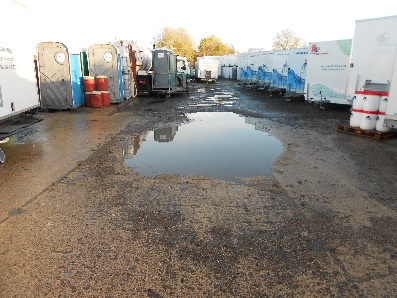 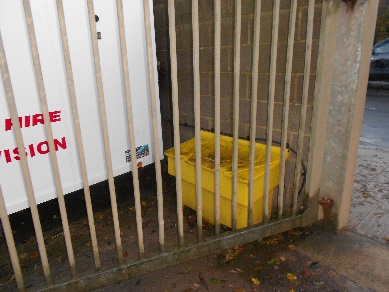 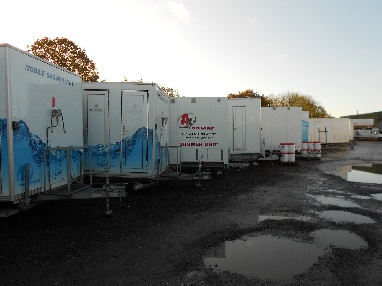 Specific RisksPothole considered trip hazard and if freezes then will be slip hazard and as in middle of yard could cause issues to vehicles. Moving gate in cold months to access grit could cause injury Relevant LegislationManagement of Health and Safety at Work Regulations 1999RecommendationsIntroduce Management system to fill potholes to prevent puddles. 
Move yellow grit bin to more accessible areaModerate Risks1. Material Storage / ladder storage / general housekeepingGeneral housekeeping around the site was good, there were plenty of signs indicating dangers and fire exits etc. There were however some items of equipment, and general rubbish left in certain areas. Some items left on microwave and could be considered fire hazard. 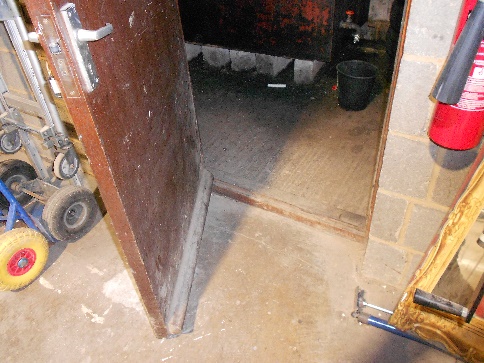 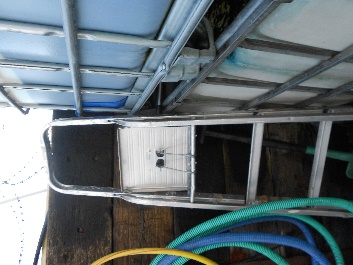 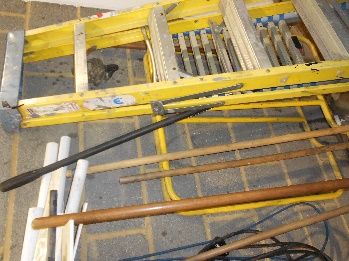 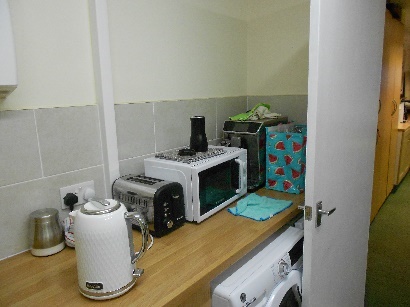 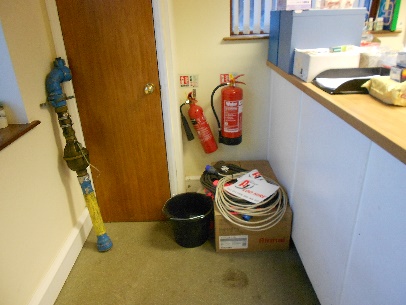 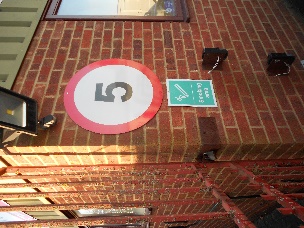 Specific RisksIf rubbish not cleared can encourage vermin. Employee washroom requires a deep clean. Relevant LegislationManagement of Health and Safety at Work Regulations 1999Control of Substances Hazardous to Health Regulations 2002RecommendationsEnsure weekly walkaround completed and employees reminded to clear working areas of general rubbish – Introduce IAuditor Store correctly and record all ladders used on site Don’t place items in front of Fire ExtinguishersDevelop Management system to regularly clear site rubbishMind the step notice to be placed on both sides of door at back of workshop Place tape to identify step at back of workshop Smoking area must be 4 meters away form entrance and should be relocated No record of trained First aiders or fire marshals on site2. Depot kitchen/employee canteen/rest areaThe kitchen area was clean and tidy and food storage was well maintained i.e. no out of date food was stored in the refrigerators around the site. However, there were items stored on microwave.  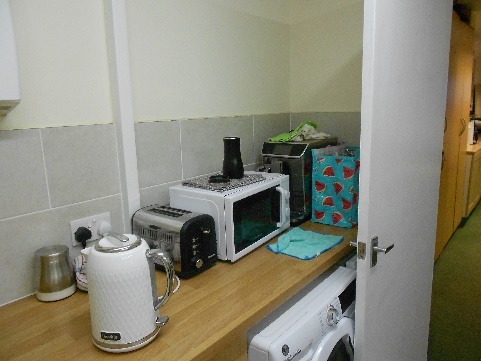 Specific RisksItems left on microwave can be considered fire hazard and will heat up when microwave being used. Relevant LegislationFood Hygiene Regulations 2006Management of Health and Safety at Work Regulations 1999RecommendationsPlace additional signage around the kitchen reminding employees to keep the canteen clean and tidy at all times and not to store items on microwave. 3. Yard Lighting / PAT Testing Whilst not observed at the time of the audit the yard lighting apparently does not work – given a number of employees live on site this could be dangerous as their accommodation is at bottom or yard 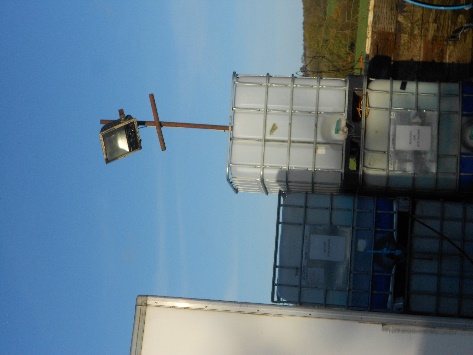 Specific RisksItems left on floor could become trip hazards when not in use. Relevant LegislationManagement of Health and Safety at Work Regulations 1999RecommendationsRepair yard lighting to automatically come on when employees walk past 
No evidence of any PAT testing on equipment on site – ask qualified PAT tester to complete – consider training internal Operative to undertake annually (best practice) Moderate and Low Priority RisksThere are a number of remaining Moderate and Low Priority risks that are included in the Hazard and Risk Table but not discussed in this section of the report.Next StepsThis risk assessment is a live working document and a tool for the business.Read the recommendations in point 6 above. These are the top priority recommendations based on the RPN.Further recommendations are outlined in the risk assessment table (Appendix 1).Documented Action PlanDocument an Action Plan and assign responsibility with timescales for completing the recommendations in the report.Monitor and review the Action Plan on a regular basis, recording when the actions are completed. Note down any relevant evidence against the completed actions i.e. training records, new work instructions etc. Some examples of how to record the evidence: on the action plan, hand written notes in this report, or separate documents attached or referenced to the report/Action PlanConsultation and TrainingThere is a legal requirement to consult employees on risk control measures that relate to, or affect them and to provide any related training. Where either result from this risk assessment, ensure the communications and training occur. Document when and how consultation was achieved, and document employee training records.Risk Assessment ReviewThere is no legally set review period for a risk assessment, but there needs to be a mechanism for reviewing when necessary.As a framework, a risk assessment should be reviewed:At least every 1-5 years; the Health and Safety Executive recommend annual reviewIf the business expands, takes on more staff or moves premisesIf there is a significant change to the work activities, process or taskIf the type or no. of persons exposed changesIf there is a related accident, ill-health or incident reportedIf there is a change in technology or information that could affect the riskFor any other reason if the assessment is no longer validAppendix 1 - Prioritised Risk and Hazard TableHazards considered during this Risk Assessment:X = Relevant at the time of the visit, if there is no X the hazard was considered not relevant or insignificant.General Site - Risk Assessment TableDriving at Work - Risk Assessment TableOccupational Health - Risk Assessment TableManual Handling - Risk Assessment TableWorkshop Noise - Risk Assessment TableTraining and Induction - Risk Assessment TableOffices and DSE Work Stations - Risk Assessment TableContractors - Risk Assessment TableSite Electrical Equipment - Risk Assessment TableDelivery Drivers Lifting Equipment - Risk Assessment TableWater Systems and Shower - Risk Assessment TableSite Fire - Risk Assessment TableWork at Height - Risk Assessment TableFalling Objects - Risk Assessment TablePressure Vessels and Gas Supplies - Risk Assessment TableHandling Waste for Disposal - Risk Assessment TableMachinery and Work Equipment - Risk Assessment TableExternal Area and Site Access - Risk Assessment TableFirst Aid and Accident Reporting - Risk Assessment TableHazard and Near Miss Reporting - Risk Assessment TableHealth & Safety Communication - Risk Assessment TableOutdoor Work - Risk Assessment TableAsbestos - Risk Assessment TableKitchen Area / Rest room - Risk Assessment TablePregnant Workers and Young Persons - Risk Assessment TableAppendix 2 - Risk Assessment ScoringSee next page for Severity and Likelihood descriptions.Severity Score TableRev #DateAmended byApproved byDetails0114/11/23Sean WhittleClive OwenSite audit and creation of draft0205/12/23Sean WhittleIvor SwattonReport sent to client03Ongoing Meeting to review actions04H&S meeting Dec 23Feedback to H&S Reps0505/12/23Action Plans Devised06At H&S meetingsAction Plans reviewedRisk Priority NumberAction and TimescaleIntolerable:RPN = 9Stop activity immediately or do not start until action has been taken to reduce the level of risk. (Enforcement risk - possible HSE Prohibition Notice).Substantial:RPN = 6Take action to reduce the risk level within 1 month. (Enforcement risk - possible HSE Improvement Notice).Moderate:RPN = 3 or 4Take action to reduce the risk level within 3 - 6 months.Trivial/Low:RPN = 1 or 2No further action required.Work At HeightXManual HandlingXSlips, Trips & HousekeepingXLighting, Heating & Ventilation LevelsXFalling ObjectsXDisplay Screen EquipmentXLayout/Storage/Space/ObstructionsXWorkplace Transport / PedestriansXDriving At WorkXWelfare FacilitiesXPregnant Workers / Young PersonsXDDAOutdoor Work/Extreme TemperatureXOff Site/Home/Peripatetic WorkingOccupational PressureViolence To Staff / Verbal AssaultContractorsXVisitors / TrespassersXLifting EquipmentXWork Equipment (Fixed / Portable)XElectrical EquipmentXLone Working/Out Of Hours/SecurityXPressure Vessels / Gas SuppliesXHazardous SubstancesXNoiseXVibrationXBiological AgentsLegionella or LeadXAsbestosXFlammable Substances (F, F+)XDangerous Substances (O, E, DSEAR)XRadiation Sources I.E. Lasers, UVConfined Space/AsphyxiationEnvironmental RisksXFood PreparationFireX#HazardSPersons AffectedExisting Control Measures and Common ThemeRiskRiskRecommendationsRelevant Legislation#HazardSPersons AffectedExisting Control Measures and Common ThemeLRPNRecommendationsRelevant Legislation1Hazardous/Flammables Substances – gas bottles
Some products were left around workshop and not stored in lockable flame proof cabinets.2EmployeesControls exist to store flammable liquids / cleaning products etc. 12No further recommendationsControl of Substances Hazardous to Health Regulations 2002#HazardSPersons AffectedExisting Control Measures and Common ThemeRiskRiskRecommendationsRelevant Legislation#HazardSPersons AffectedExisting Control Measures and Common ThemeLRPNRecommendationsRelevant Legislation2Driving At Work - Delivery and tanker drivers are the main drivers for A1 Group but other employees may drive on company business. Hazard: road traffic accident.Vehicles used are both company and privately owned.2EmployeesA Driving at work procedures manual is in place.12Ensure copies of MOT, business class insurance and driving license are taken annually for ALL employees who drive at work.No driver risk assessments were viewed on the day of the visit.Management of Health and Safety at Work Regulations 1999#HazardSPersons AffectedExisting Control Measures and Common ThemeRiskRiskRecommendationsRelevant Legislation#HazardSPersons AffectedExisting Control Measures and Common ThemeLRPNRecommendationsRelevant Legislation3Occupational Health - Work activities can impact on employee’s heath as well as their safety. A proactive occupational health program can assist with the monitoring of adverse health effects and also maintain a healthy and productive workforce.Specific Risks - Some occupational health is required under certain regulations for managing specific risks: For IOS these include Skin and respirator sensitising chemicals, Noise and Task Repetition.Additional ConsiderationsSickness absence managementFitness for work assessmentWellbeing and stress managementDrugs and alcohol2EmployeesMSD Reporting (musculoskeletal disorder) - Repetitive tasks have ben risk assessed Use of HSE guidance in HSG60 is recommended but not recorded at time of assessment. MSD reporting is currently verbal and too Depot managers. If further medical advice is required the employee is referred to the OH.Audiometry - No audiometry is carried out currently.COSHH Heath Surveillance - Currently, nothing is carried out.Stress/Wellbeing - Employees reporting stress are currently referred to the OH.Drugs & Alcohol - Zero tolerance, procedure in place. Facility to random test in place.24Sickness Absence - There is system that records current absence levels which should be discussed at a monthly H&S committee meeting – Representative from Coventry should attend bi monthly H&S meetingAudiometry - Introduce audiometry for those exposed to noise above the 1st and 2nd action levels.MSD Report - Introduce reporting system for MSD. Train employees on what to look out for and report issues to line managers.Train line managers on completing MSD form, restricting duties and referral procedure to OH.Management of Health and Safety at Work Regulations 1999Noise at Work Regulations 2005Control of Substances Hazardous to Health Regulations 2002Working Time Regulations 1998#HazardSPersons AffectedExisting Control Measures and Common ThemeRiskRiskRecommendationsRelevant Legislation#HazardSPersons AffectedExisting Control Measures and Common ThemeLRPNRecommendationsRelevant Legislation4Manual Handling - Handling of incoming/outgoing equipment.2EmployeesRisk Assessments include manual handling activities; these are housed on the Back Office.Safety shoes worn by all employees handling equipment.Manual Handling training recorded in training files soon to be via Human Focus which will be accessible via the HUB.12No further recommendationsManual Handling Operations Regulations 1992 Lifting Operations and Lifting Equipment Regulations 1998Provision and Use of Work Equipment Regulations 1998#HazardSPersons AffectedExisting Control Measures and Common ThemeRiskRiskRecommendationsRelevant Legislation#HazardSPersons AffectedExisting Control Measures and Common ThemeLRPNRecommendationsRelevant Legislation5Noise: Equipment and vehicles being serviced after hire and before new hire - Exposure to noise above statutory action levels of 80dBA and 85dBA can lead to hearing loss.2EmployeesHearing defenders are available 12Users are trained to fit their hearing protection, and this is documented.All employees were witnessed wearing appropriate PPE Noise at Work Regulations 2005#HazardSPersons AffectedExisting Control Measures and Common ThemeRiskRiskRecommendationsRelevant Legislation#HazardSPersons AffectedExisting Control Measures and Common ThemeLRPNRecommendationsRelevant Legislation6Training and Induction - Without a clear and relevant induction and training programme, new starters and employees are more likely to have accidents and/or suffer from work related ill health.A1 Group Training Includes:Manual Handling - Induction and annuallyDSE training onlineRole specific trainingEquipment specific trainingManagers H&S responsibilities 2EmployeesSporadic training arrangements in place.All employees’ are trained against defined skills and subjects, which are recorded in personal file,H&S training is captured either as a specific role H&S module or as part of other training i.e. equipment operation.A lot of the H&S related training is managed and delivered in house.12Review other specific H&S training delivered internally to ensure the key points of the training are documented.All employees receive practical manual handling training as well as the on-line training. This is documented and refreshed regularly i.e. 1-2 yearly.General H&S awareness training is undertaken for all employees annually. Introduce regular H&S training for members of H&S committee.Management of Health and Safety at Work Regulations 1999#HazardSPersons AffectedExisting Control Measures and Common ThemeRiskRiskRecommendationsRelevant Legislation#HazardSPersons AffectedExisting Control Measures and Common ThemeLRPNRecommendationsRelevant Legislation7Display Screen Equipment - Use of desktop PCs at workstations in various locations at Oakley Depot.2EmployeesEmployees made aware of DSE during Induction but no annual refreshersAnnual Assessments have been completed1  2No further recommendationsDisplay Screen Equipment Regulations 1992#HazardSPersons AffectedExisting Control Measures and Common ThemeRiskRiskRecommendationsRelevant Legislation#HazardSPersons AffectedExisting Control Measures and Common ThemeLRPNRecommendationsRelevant Legislation8Contractors - Uncontrolled contractor activities can lead to incidents both to themselves on company premises or which could affect company employees.Hazards include: falling objects, electrical damage, fires etc.2Employees and ContractorsThere is mention of contractor management in the H&S Manual.Contractors supply business with completed questionnaire, RAMS and insurance documentation prior to wok being undertaken. 12Risk assessments and method statements prior to contractors working on site were reviewed time of visit. Prior to starting work contractors receive a contractors safety induction.H&S procedures required to manage risks while working at an A1 Group depot, including preparation of risk assessments, method statements and assessing competence.Management of Health and Safety at Work Regulations 1999#HazardSPersons AffectedExisting Control Measures and Common ThemeRiskRiskRecommendationsRelevant Legislation#HazardSPersons AffectedExisting Control Measures and Common ThemeLRPNRecommendationsRelevant Legislation9Electrical Equipment - Failure of electrical equipment through poor maintenance or damage can lead to electrocutions.Some electrical wiring in workshop exposed Main fuse board is on outside wall with no flame proof cupboard 3Employees and Third PartiesPAT Testing completed internally on a rolling basis. Fixed wiring installation tested and inspected.13Conduct Monthly H&S walk arounds at depot and include electrical safety as a section Electricity at Work Regulations 1989#HazardSPersons AffectedExisting Control Measures and Common ThemeRiskRiskRecommendationsRelevant Legislation#HazardSPersons AffectedExisting Control Measures and Common ThemeLRPNRecommendationsRelevant Legislation10Lifting Equipment - Failure of lifting equipment can result in a serious incident and would be a RIDDOR reportable incident.Lifting equipment identified:Workshop hoist equipment Roller Shutter DoorsTailgates on vehicles2EmployeesStatutory inspections for lifting equipment and accessories are completed.Maintenance in place for all lifting equipment.Workshop/delivery drivers wear safety shoes and high visibility clothing.Risk Assessments are completed and reviewed regularly 12No further recommendationsLifting Operations and Lifting Equipment Regulations 1998Provision and Use of Work Equipment Regulations 1998#HazardSPersons AffectedExisting Control Measures and Common ThemeRiskRiskRecommendationsRelevant Legislation#HazardSPersons AffectedExisting Control Measures and Common ThemeLRPNRecommendationsRelevant Legislation11Legionella - Hazards: Legionella bacterial inhalable through water mist from a shower or developing in hot and cold water systems.3EmployeesLegionella risk assessment not available at time of audit.13Shower should be tested and descaled monthly.If used conduct annual legionella testing and reportControl of Substances Hazardous to Health Regulations 2002#HazardSPersons AffectedExisting Control Measures and Common ThemeRiskRiskRecommendationsRelevant Legislation#HazardSPersons AffectedExisting Control Measures and Common ThemeLRPNRecommendationsRelevant Legislation12Fire - Fire risks from ignition source finding a fuel source. Fuel sources include stock, cardboard/paper/waste materials in outside bins.3Employees, Third Parties, Vulnerable Persons and ContractorsFire risk assessment completed by external competent person.Fire Extinguishers are stored off the floor and signage for correct use displayed near all extinguishers. 24Ensure two trained fire marshals on site at all times. Picture and contact details of Marshalls at Depot on notice boardNo further recommendationsRegulatory Reform (Fire Safety) Order 2005#HazardSPersons AffectedExisting Control Measures and Common ThemeRiskRiskRecommendationsRelevant Legislation#HazardSPersons AffectedExisting Control Measures and Common ThemeLRPNRecommendationsRelevant Legislation13Work at Height - Limited work at height for A1 Group employees.No work at height for Office workers.Contractors carry out work at height.2EmployeesLimited working at height activity at Depot therefore not risk assessed.1  2No further recommendationsWork at Height Regulations 2005#HazardSPersons AffectedExisting Control Measures and Common ThemeRiskRiskRecommendationsRelevant Legislation#HazardSPersons AffectedExisting Control Measures and Common ThemeLRPNRecommendationsRelevant Legislation14Falling Objects - Hazards: items falling on persons around the site.2EmployeesItems over 20kgs were stored above head height in various areas around the depot24Fortnightly visual inspections should be carried out on site by person responsible for H&S – IAuditor being introduced in January 2024Workshop shelving and area to side of workshop filled with rubbish itemsMezzanine floor in workshop Management of Health and Safety at Work Regulations 1999#HazardSPersons AffectedExisting Control Measures and Common ThemeRiskRiskRecommendationsRelevant Legislation#HazardSPersons AffectedExisting Control Measures and Common ThemeLRPNRecommendationsRelevant Legislation15Pressure Vessels and Gas Supplies - For A1 Group these are:Gas Storage bottlesGas boilerCompressor for machine air linesPressure WasherFailure of pressure vessels or poorly maintained gas supplies can lead to serious incidents.Hazard: uncontrolled release of pressurised material, failure of pressure vessel, release of gas, explosion or fire.2Employees and Third Parties in the areasGas boiler inspected annually by a gas safe registered company - viable maintenance ticket visible at time of visit.Salt / grit available for period of cold weather to prevent water freezing and creating serious slip hazard Safety 12No further recommendations.Gas Safety (Installation and Use) Regulations 1998Pressure Systems Safety Regulations 2000#HazardSPersons AffectedExisting Control Measures and Common ThemeRiskRiskRecommendationsRelevant Legislation#HazardSPersons AffectedExisting Control Measures and Common ThemeLRPNRecommendationsRelevant Legislation16Handling Waste for Disposal - Use of bins at the back of the site.Hazard: manual handling.2EmployeesWaste is stored bins around the site. All materials are disposed of correctly.12Ensure general housekeeping from all employees to ensure waste is disposed of correctlyClear rubbish from various areasConsider introducing a waste management system for different types of waste.No further recommendations.Management of Health and Safety at Work Regulations 1999Manual Handling Operations Regulations 1992#HazardSPersons AffectedExisting Control Measures and Common ThemeRiskRiskRecommendationsRelevant Legislation#HazardSPersons AffectedExisting Control Measures and Common ThemeLRPNRecommendationsRelevant Legislation17Machinery and Work Equipment - Use of work equipment by untrained persons or work equipment that is poorly guarded and maintained is more likely to lead to incidents.Work equipment includes:Lifting equipmentHire Equipment.2EmployeesRisk Assessment - The use of each item of work equipment is risk assessed. New equipment is captured when purchased and training on use delivered by supplier. .12Provide a hard copy of risk assessments on certain equipment in various areas on site.Produce generic risk assessments in various locations on site I.e. office, workshop etc.No further recommendationsProvision and Use of Work Equipment Regulations 1998#HazardSPersons AffectedExisting Control Measures and Common ThemeRiskRiskRecommendationsRelevant Legislation#HazardSPersons AffectedExisting Control Measures and Common ThemeLRPNRecommendationsRelevant Legislation18Visitors/Trespassers - Unaccompanied visitors may be more likely to have an accident due to less knowledge about the site layout and operation.Foreseeable hazards to trespassers should be avoided.2Employees, Visitors, Contractors andTrespassersSignage generally good around siteSite fencing is adequateNo clear smoking signs .12Visitors/Contractors should be made aware of fire evacuation procedures upon arrival No further recommendationsManagement of Health and Safety at Work Regulations 1999Occupiers Liability Act 1947/1984#HazardSPersons AffectedExisting Control Measures and Common ThemeRiskRiskRecommendationsRelevant Legislation#HazardSPersons AffectedExisting Control Measures and Common ThemeLRPNRecommendationsRelevant Legislation19First Aid and Accident Reporting - If an incident occurs, slow first aid response can increase the severity of the injury.2Employees and Third PartiesNone 24Ensure at least one trained First aiders on site and name displayed as pictures around the site on notice boards.No further recommendationsFirst Aid Regulations 1981#HazardSPersons AffectedExisting Control Measures and Common ThemeRiskRiskRecommendationsRelevant Legislation#HazardSPersons AffectedExisting Control Measures and Common ThemeLRPNRecommendationsRelevant Legislation20Hazard and Near Miss Reporting - Reported incidents (Hazards and Near Misses) are indicators of potential accidents waiting to happen.2Employees and Third PartiesNone 1  2Introduce system in place for recording near miss occurrences on site or for drivers. This is agenda item on the H&S monthly meeting. Corrective Actions are then discussed No further recommendationsManagement of Health and Safety at Work Regulations 1999#HazardSPersons AffectedExisting Control Measures and Common ThemeRiskRiskRecommendationsRelevant Legislation#HazardSPersons AffectedExisting Control Measures and Common ThemeLRPNRecommendationsRelevant Legislation21H&S Communication - Clear methods of H&S communication.A written H&S policy signed and displayed.H&S procedures for controlling workplace risks in place and available to employees.2EmployeesDepot H&S Committee meet monthly and made up of a chairperson and committee reps from all 6 depots Oxford Depot is represented at meetings12No further recommendations.Health and Safety at Work Act etc. 1974Management of Health and Safety at Work Regulations 1999The Health and Safety (Consultation with Employees) Regulations 1996#HazardSPersons AffectedExisting Control Measures and Common ThemeRiskRiskRecommendationsRelevant Legislation#HazardSPersons AffectedExisting Control Measures and Common ThemeLRPNRecommendationsRelevant Legislation22Outdoor Work - Some employees have a need to work outside during the winter but they are not based outside continuously.3EmployeesAll employees are provided with high visibility jackets/fleeces gloves for wearing in all areas apart from offices on site.All affected employees can move into the warmth as required.Heaters provided in rest area and general officesGritting products available to prevent slips in winter weather.26Lone working – at times one employee on site – ensure Lone working procedure in place No further recommendations.Management of Health and Safety at Work Regulations 1999#HazardSPersons AffectedExisting Control Measures and Common ThemeRiskRiskRecommendationsRelevant Legislation#HazardSPersons AffectedExisting Control Measures and Common ThemeLRPNRecommendationsRelevant Legislation23Asbestos - If asbestos is present in the building, disturbance of the fibres can lead to personal exposure.1Employees and ContractorsAsbestos does not present on site.11Control of Asbestos at Work Regulations 2006#HazardSPersons AffectedExisting Control Measures and Common ThemeRiskRiskRecommendationsRelevant Legislation#HazardSPersons AffectedExisting Control Measures and Common ThemeLRPNRecommendationsRelevant Legislation24Food Hygiene - risk of bacterial cross contamination with out of date food.Slips Trips and falls - bags / clothing and rubbish across floor2All employees Fridge provided to place food into to keep at adequate temperature.Hooks provided to store personal belongs and work clothing.Bins provided 24Place additional signage around canteen reminding employees of responsibility to keep area clean and tidy.Remove items from top of Microwave and place sign asking employees not to store anything on top Food Hygiene Regulations 2006Management of Health and Safety at Work Regulations 1999#HazardSPersons AffectedExisting Control Measures and Common ThemeRiskRiskRecommendationsRelevant Legislation#HazardSPersons AffectedExisting Control Measures and Common ThemeLRPNRecommendationsRelevant Legislation25Pregnant Workers and Young Persons - Higher risk groups more susceptible to workplace risks.-Pregnant Employees and Young PersonsPregnancy Risk Assessment is a HR procedure and is in place.No young persons employed at the time of the visit. Risk Assessments are completed for any work experience visitors.--No further recommendations at this time.Management of Health and Safety at Work Regulations 1999Risk Management and Compliance Audit ScoringRisk Management and Compliance Audit ScoringRisk Management and Compliance Audit ScoringRisk Management and Compliance Audit ScoringRisk Management and Compliance Audit ScoringRisk Management and Compliance Audit ScoringSeverity Hazard (S)Severity Hazard (S)Severity Hazard (S)Likelihood of Occurrence (L)Likelihood of Occurrence (L)Likelihood of Occurrence (L)Severity Hazard (S)ComplianceHarm or Ill HealthLowMediumHighSeverity Hazard (S)3 - None3 - High123Severity Hazard (S)2 - Partial2 - MediumSeverity Hazard (S)1 - Satisfactory1 - LowRisk Priority NumberAction and TimescaleIntolerable:RPN = 9Stop activity immediately or do not start until action has been taken to reduce the level of risk. (Enforcement risk - possible HSE Prohibition Notice).Substantial:RPN = 6Take action to reduce the risk level within 1 month. (Enforcement risk - possible HSE Improvement Notice).Moderate:RPN = 3 or 4Take action to reduce the risk level within 3 - 6 months.Trivial/Low:RPN = 1 or 2No further action required.#DescriptionDescription3High Hazard - extremely harmful consequencesMajor notifiable RIDDOR injury or fatality. Permanent disability. Severe life threatening RIDDOR Reportable diseases and illnesses i.e. cancer, asbestosisExtensive loss of plant, or major damage to equipment, property or the environment. RIDDOR Dangerous Occurrence.Would attract a prohibition notice from the HSE.None ComplianceBreach of a relevant statutory provision with potential for harm.No evidence of compliance to the relevant statutory provisions.High Hazard - extremely harmful consequencesMajor notifiable RIDDOR injury or fatality. Permanent disability. Severe life threatening RIDDOR Reportable diseases and illnesses i.e. cancer, asbestosisExtensive loss of plant, or major damage to equipment, property or the environment. RIDDOR Dangerous Occurrence.Would attract a prohibition notice from the HSE.None ComplianceBreach of a relevant statutory provision with potential for harm.No evidence of compliance to the relevant statutory provisions.2Medium Hazard - harmful consequences7 Day RIDDOR Reportable Lost time incident. Temporary disability, lacerations, serious cuts and bruises, burns, concussion, serious sprains and strains, minor fractures (fingers and toes).RIDDOR Reportable Diseases i.e. occupational deafness, dermatitis, allergy, repetitive strain injury. Serious damage to equipment, property or the environment disrupting normal activities would attract an improvement notice from the HSE.Partial ComplianceMinor or technical Breach possible. Some evidence of compliance to the relevant statutory provision i.e. hazards and risks identified some supporting documentation &  records.Medium Hazard - harmful consequences7 Day RIDDOR Reportable Lost time incident. Temporary disability, lacerations, serious cuts and bruises, burns, concussion, serious sprains and strains, minor fractures (fingers and toes).RIDDOR Reportable Diseases i.e. occupational deafness, dermatitis, allergy, repetitive strain injury. Serious damage to equipment, property or the environment disrupting normal activities would attract an improvement notice from the HSE.Partial ComplianceMinor or technical Breach possible. Some evidence of compliance to the relevant statutory provision i.e. hazards and risks identified some supporting documentation &  records.1Low Hazard Severity - slightly harmful consequencesMinor Injuries & ill health i.e. minor sprains and strains, cuts and bruises, eye irritation, nuisance (e.g. headaches), minor skin irritation. Minor damage to equipment, property or the environment.SatisfactoryAt the time of the audit or risk assessment and in the opinion of the assessor, compliance to the relevant statutory provisions is considered to be adequate i.e. hazards and risks identified by competent persons, full documentation supporting a system of managing the relevant risk and hazards identified, training in place and recorded, communication of risk control measures to employees in place. Achieving this standard does not absolve the company of its duty to continuously monitor compliance to the relevant statutory provisions review risk on a regular basis.Low Hazard Severity - slightly harmful consequencesMinor Injuries & ill health i.e. minor sprains and strains, cuts and bruises, eye irritation, nuisance (e.g. headaches), minor skin irritation. Minor damage to equipment, property or the environment.SatisfactoryAt the time of the audit or risk assessment and in the opinion of the assessor, compliance to the relevant statutory provisions is considered to be adequate i.e. hazards and risks identified by competent persons, full documentation supporting a system of managing the relevant risk and hazards identified, training in place and recorded, communication of risk control measures to employees in place. Achieving this standard does not absolve the company of its duty to continuously monitor compliance to the relevant statutory provisions review risk on a regular basis.Likelihood of Occurrence TableLikelihood of Occurrence TableLikelihood of Occurrence Table3High (highly likely)Daily or weekly opportunities for the hazard to be realised.Continuous or almost continuous presence of the hazard.2Medium (likely)Opportunities for hazard to be realised are possible i.e. within the next 6-12 month period.1Low (unlikely)Opportunities for hazard to be realised are Infrequent and possible, but not expected in the next 12 month period. 